嘉義縣立東榮國民中學112年度第一屆校友會第五次理監事會議會議記錄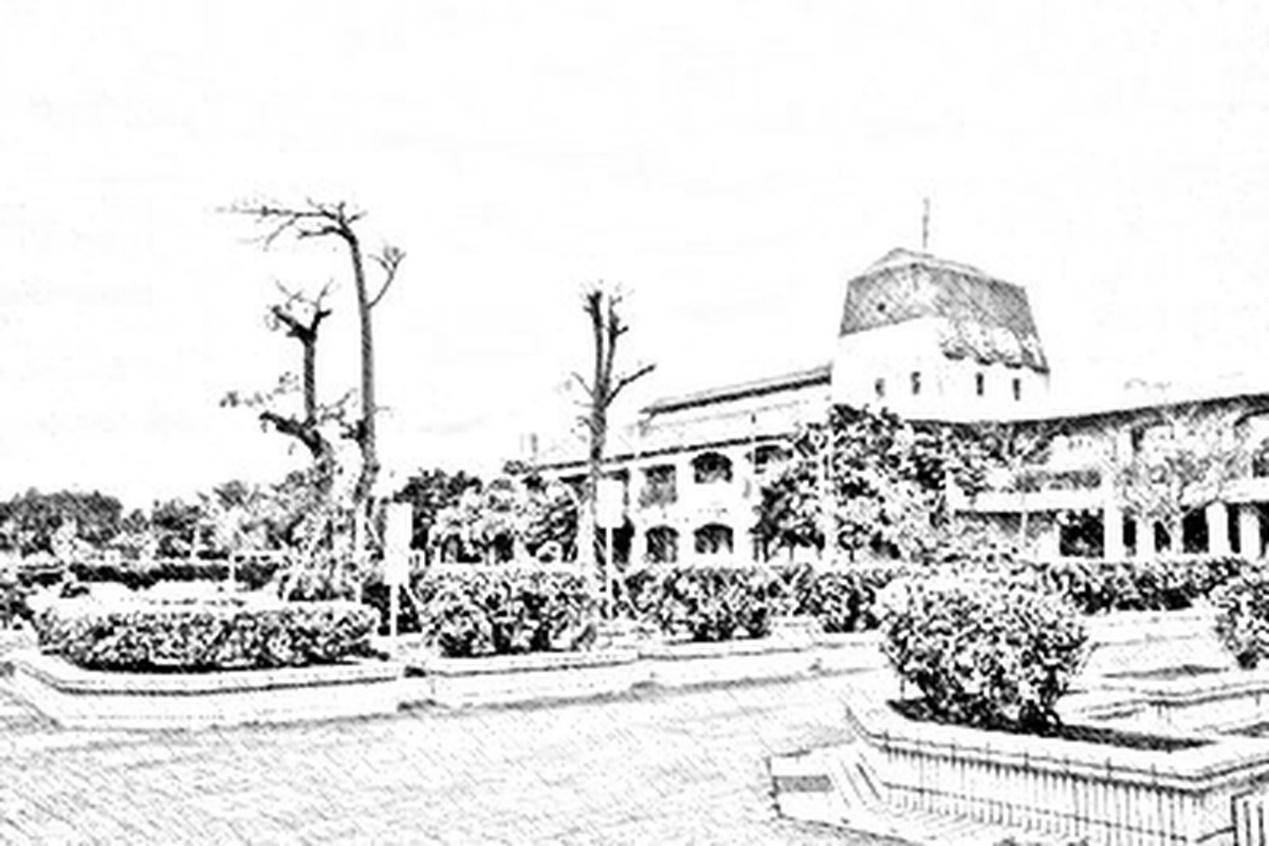 中華民國112年6月3日星期六嘉義縣立東榮國民中學第一屆校友會第五次理監事會議議程時間：112年6月3日(六)17時10分地點：海龍園 (嘉義縣東石鄉永屯村35之3號)出席人員：理事長、常務理監事、理監事    列席人員：榮譽顧問及師長顧問、總幹事、行政秘書、會計、出納會議流程：嘉義縣立東榮國民中學第一屆校友會第五次理監事會議主席致詞貳、長官貴賓致詞參、工作報告 現況概述：本會成立於110年11月14日(立案證號：府授社人團字第1110021846號)，並於當天舉辦第一次會員大會，目前會員共有86位，設有理事以及監事，並邀請地方人士擔任本會榮譽顧問，以凝聚校友情誼與發揚飲水思源的精神，整合校友之力量及資源，回饋母校，進而砥礪學行、發揚校譽、鼓勵並關懷提攜後進為宗旨。財務報告：本會郵局帳戶目前餘額為15萬6,191元整，並於近期向各會員及理監事們收取112年之會員費及理監事費用等，以維持收支平衡。提案討論案由一：請母校在每年度校慶暨畢業典禮的邀請函，列入「校友會」敬邀，提請討論。說明：我們校友會在111年度已成立，應予校友會 理事長列入學校邀請函中，並廣召校友們一起回來關心母校。決議：照案通過。案由二：請母校能否規劃一個空間，可供校友會作為聯誼之用，提請討論。說明：校友會需要與師長、顧問；來賓及校友們聚會聯誼，請校長協助規劃個場所。決議：照案通過。案由三：考量校友會為永續經營的社團，需建立資料檔案，故本會是否需建立一個專屬的網站，提請討論。說明：本會目前於東榮國中首頁設有超連結及專屬頁面負責公告相關訊息，並於facebook上建立「東榮國中校友會」，以及三個line群組提供校友會成員訊息交流。有關本會相關資料保存，是否以現行多媒體工具取代建立專屬網站(如google雲端硬碟)，以供後續會務發展使用。決議：照案通過。案由四：112年度10月7日(星期六)，將召開會員大會，場地選擇以「東榮國中」為主，並由「東榮國中校友會」籌辦規劃本次聯歡晚會。說明：在111年度的會員大會暨聯歡晚會，是由「東石國小」籌辦規劃，這次輪流商請「東榮國中」來籌辦規劃聯歡晚會。決議：照案通過。案由五：有關本會於112年度10月7日(星期六)，將召開會員大會，進行改選，並選出第二屆理監事，提請討論。說明：有關校友會第一屆理監事，在今年度11月份即將屆滿，懇請各位理監事再繼續留任或推薦人選來共同服務。另外若有繼任或推薦名單，請於112年8月31日前，遞交校友會總幹事彙整。決議：照案通過。臨時動議陸、會議結束附件嘉義縣立東榮國民中學校友會第一屆理監事名單時間議程備註16：50-17：10報到17：10-18：00會議開始主席致詞長官貴賓致詞工作報告提案討論臨時動議大合照會議結束17：30餐敘職稱姓名備註1理事長黃月雲第5屆2常務理事徐明勳第5屆3常務理事蕭穆輝第9屆4常務理事黃錫駒第11屆5常務理事陳振峰第18屆6理事黃聰儀第1屆7理事吳山榮第1屆8理事何再興第2屆9理事李汰進第5屆10理事蔡旭川第5屆11理事陳樹發第5屆12理事吳嘉宏第5屆13理事吳猛雄第6屆14理事吳錦惠第6屆15理事張秀麗第6屆16理事黃清佑第7屆17理事陳建明第8屆18理事陳美雲第9屆19理事柯宏冀第21屆20常務監事陳榮生第6屆21監事張晏菘第6屆22監事蔡鴻賓第10屆23監事陳慶堂第11屆24監事黃彩詅第13屆25監事吳振德第14屆